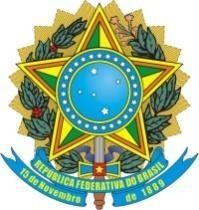 SERVIÇO PÚBLICO FEDERAL MINISTÉRIO DA EDUCAÇÃOINSTITUTO FEDERAL DE EDUCAÇÃO, CIÊNCIA E TECNOLOGIA DE MINAS GERAIS CAMPUS GOVERNADOR VALADARESLEI Nº 11.892, DE 29/12/2008, PUBLICADA NO DOU DE 30/12/2008, SEÇÃO I, PAGS. I - 3Avenida Minas Gerais, nº 5189 – Ouro Verde – Governador Valadares – Minas Gerais – CEP: 35.057-760DOCUMENTOS NECESSÁRIOS PARA MATRÍCULA Formulário preenchidos e assinados (Assinatura Manual)Documentos previstos no Item 6 do Edital 01/2021:6.1.1 - Uma foto recente 3x4.6.1.2 - CPF próprio (fotocópia legível).6.1.3 - Carteira de Identidade, preferencialmente, ou Carteira de Trabalho ou Carteira Nacional de Habilitação (CNH) ou Passaporte ou Carteira Profissional ou Certificado de Reservista. ( em qualquer um dos casos apresentar fotocópia legível).Caso o candidato seja menor de idade, a matrícula deverá ser realizada por um responsável legal, que deverá apresentar o documento oficial de identidade(fotocópia legível).6.1.4 - Caso seja maior de 18 anos, apresentar também o título de eleitor e o comprovante de votação (1º e 2º turnos) ou certidão de quitação eleitoral (fotocópialegível).6.1.5 - Certificado militar para candidatos do sexo masculino com idade entre 18 a 45 anos (fotocópia legível).6.1.6 - Histórico escolar de conclusão do ensino fundamental (fotocópia legível) sem dependência;6.1.7 – Histórico escolar parcial do ensino médio: no documento deve conter todas as notas e frequência do estudante até a data da transferência;6.1.8 – Declaração da instituição de origem informando a pontuação já atribuída em cada disciplina em curso, até a data da transferência;6.1.9 – Declaração de transferência da instituição de origem.6.1.10 - Carteiras de Identidade, preferencialmente, ou Carteira de Trabalho ou Carteira Nacional de Habilitação (CNH) ou Passaporte ou Carteira Profissional dos pais, caso o candidato seja menor de 18 anos (em qualquer um dos casos apresentar fotocópia legível)6.1.11 - Comprovante de residência, (fotocópia legível). Serão aceitos como comprovante de residência conta de água ou de luz ou de telefone ou contrato de aluguel.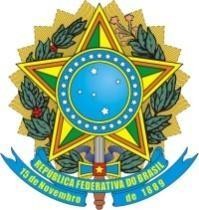 SERVIÇO PÚBLICO FEDERAL MINISTÉRIO DA EDUCAÇÃOINSTITUTO FEDERAL DE EDUCAÇÃO, CIÊNCIA E TECNOLOGIA DE MINAS GERAIS CAMPUS GOVERNADOR VALADARESLEI Nº 11.892, DE 29/12/2008, PUBLICADA NO DOU DE 30/12/2008, SEÇÃO I, PAGS. I - 3Avenida Minas Gerais, nº 5189 – Ouro Verde – Governador Valadares – Minas Gerais – CEP: 35.057-760REQUERIMENTO DE MATRÍCULAAo Senhor Diretor Geral do Instituto Federal de Educação, Ciência e Tecnologia de Minas Gerais, Campus Gov. ValadaresO(a) abaixo assinado, ou seu responsável legal, vem respeitosamente requerer sua matrícula para o curso acima identificado, para o ano de 2021.1 , assumindo a responsabilidade pela veracidade das informações prestadas. Para tanto, anexa a devida documentação comprobatória.DADOS PESSOAISNome:			Data de nascimento / / 	 Nacionalidade:	Naturalidade:			UF:_	 Gênero: (     ) M (     ) F   Estadocivil: 		RG:		Órgão expedidor:	UF:		Data de expedição:	/	/	 CPF:			Já fez algum curso no Campus GV? (		) Sim   (	) NãoEtnia: ( ) Branca ( ) Negra ( ) Parda ( ) Amarela ( ) IndígenaNome do pai:_ 											  Nome da mãe: 											 Nome do Responsável:								Tel.:				 Deficiência: (   ) Sim   (	) Não - Especificar: 										  Necessita de atendimento especial: ( ) Sim ( ) Não - Especificar:  								 Endereço:										Nº:			 Bairro:				Cidade:					Estado:			 CEP:	-	Telefone: (	)		Celular: (	)						 E-mail – Aluno:					Responsável:DADOS ESCOLARESGovernador Valadares, _	, de	de 2021Assinatura do aluno ou responsável: 	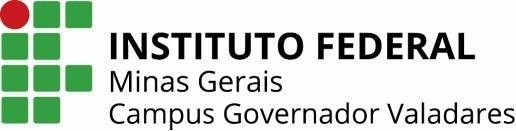 ANEXO DA INSTRUÇÃO NORMATIVA PROEX Nº 01/2012 QUESTIONÁRIO SOCIOECONÔMICODados Pessoais	2021.1Assinatura do aluno ou responsável:	Data:	/	/	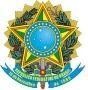 SERVIÇO PÚBLICO FEDERAL MINISTÉRIO DA EDUCAÇÃOINSTITUTO FEDERAL DE EDUCAÇÃO, CIÊNCIA E TECNOLOGIA DE MINAS GERAISIFMG - Campus Governador ValadaresLEI Nº 11.892, DE 29/12/2008, PUBLICADA NO DOU DE 30/12/2008, SEÇÃO I, PAGS. I - 3Avenida Minas Gerais, 5189 – Ouro Verde - Governador Valadares - MG - CEP: 35057-760Tel: (33) 3272-5406 - Site: http://www.ifmg.edu.br/gvTERMO DE COMPROMISSO E RESPONSABILIDADEEu,	, enquanto aluno(a) desta Instituição, responsabilizo-me pela dedicação às atividades programadas pela escola, aceitando todos os dispositivos do Regimento Interno, Código de Ética e Disciplina do Corpo Discente deste estabelecimento.Comprometo-me a indenizar todo e qualquer dano que eu possa causar ao patrimônio deste estabelecimento ou de terceiros.Governador Valadares,	de	de 2021.Assinatura do(a) aluno(a) (por extenso)Assinatura do Responsável (por extenso)IFMG - Campus Governador Valadares - Tel: (33) 3272-5406 - Site: http://www.ifmg.edu.br/gv(Menores 18 anos)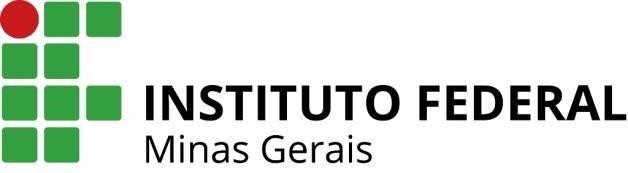 Pelo presente instrumento particular, eu				, de nacionalidade		, estado civil	_, profissão	, portador(a) da Carteira de Identidade nº 	, inscrito(a) no CPF sob o nº			, residente na				, nº	, complemento		, bairro				, cidade			,   estado		, autorizo o Instituto Federal de Educação, Ciência e Tecnologia de Minas Gerais (IFMG) a reproduzir,     veicular     e     divulgar     gratuitamente      a     imagem     e     voz de 		, portador(a) da Carteira de Identidade nº_	, do qual sou responsável legal, por prazo indeterminado, de forma irrevogável, compreendendo a veiculação, fixação e reprodução da imagem e voz do Licenciante pela televisão, Internet, DVD, material impresso e quaisquer outros meios de comunicação existentes ou que venham a ser criados, passíveis de veicular, transmitir e retransmitir a imagem e/ou áudio.Por esta ser a expressão da minha vontade declaro que autorizo o uso acima descrito sem que nada haja a ser reclamado a título de direitos conexos referente à imagem ou som de voz, ou a qualquer outro, e assino a presente autorização. 	,	de	de	.Assinatura do(a) retratado(a)Assinatura do(a) representante legal(Maiores de 18 anos)Pelo presente instrumento particular, eu			, de    nacionalidade		,    estado    civil	, profissão	, portador(a) da Carteira   de   Identidade   nº 		, inscrito(a) no CPF sob o nº			, residente     na			,     nº		, complemento	, bairro		, cidade 	, estado	, autorizo o Instituto Federal de Educação, Ciência e Tecnologia de Minas Gerais (IFMG) a reproduzir, veicular e divulgar gratuitamente a minha imagem e voz por prazo indeterminado, de forma irrevogável, compreendendo a veiculação, fixação e reprodução da imagem e voz do Licenciante pela televisão, rádio, Internet, DVD, material impresso e quaisquer outros meios de comunicação existentes ou que venham a ser criados, passíveis de veicular, transmitir e retransmitir a imagem e/ou áudio.Por esta ser a expressão da minha vontade declaro que autorizo o uso acima descrito sem que nada haja a ser reclamado a título de direitos conexos a minha imagem ou som de voz, ou a qualquer outro, e assino a presente autorização. 	,	de	de _	.Assinatura do(a) retratado(a)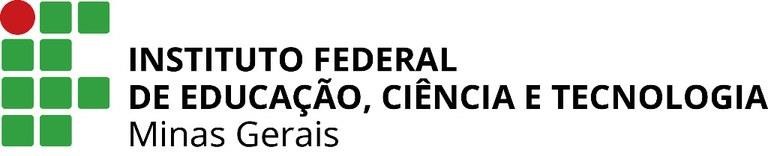 Ficha de Informações para a Coordenação Pedagógica – COPEDSenhores Pais/responsáveis,Sintam-se bem vindos ao IFMG – Campus Governador Valadares.Precisamos ainda, nesse momento, de algumas informações preliminares, solicitadas na ficha abaixo:Nome do aluno:  	Assinale o curso: ( ) Técnico em Edificações TED	(	) Técnico em Meio Ambiente – TMA(	) Técnico em Segurança do TrabalhoNome do Responsável:  	Grau de Parentesco:	Telefone (s) do responsável: 	E-mail do responsável:  		 O aluno dispõe de internet em casa? ( ) Banda larga	( ) Dados móveis ( ) Não possui internetO aluno dispõe de computador, aparelho celular ou tablet que permita a participação ao ensino remoto (online)?	(	) Computador	(	) Celular	(	) Tablet	(	) não possui nenhumHá alguma informação que gostaria de repassar à Coordenação Pedagógica nesse momento?Atenciosamente,Equipe Gestora do Ensino - IFMG – Governador ValadaresNossos ContatosDireção de Ensino – Tonimar Senra - ensino.gv@ifmg.edu.brCOPED - Coordenação Pedagógica – coped.gv@ifmg.edu.brPlanejamento e Ensino: Mirian Pascoal – planejamentoeducacional.gv@ifmg.edu.brCoordenação do Tec. Edificações Carolyne Avila - coordenacao.ted.gv@ifmg.edu.brCoordenação do Tec. Meio Ambiente – Vânia Guimaraes - coordenacao.tma.gv@ifmg.edu.brCoordenação do Tec. Segurança do Trabalho – Graciela Oliveira - coordenacao.tst.gv@ifmg.edu.brTelefone: (33) 3272-5400 – Ramal 5410 ou 5402CURSO:MATRÍCULA:MODALIDADE DE ENSINO: ( X ) Presencial	( ) DistânciaPERÍODO: 2021.1ACEITO POR: (   ) PROCESSO SELETIVO  ( ) SISU ( ) TRANSFERÊNCIA INTERNA  (X) TRANSFERÊNCIA EXTERNA( ) OBTENÇÃO DE NOVO TÍTULO	( ) OUTROS: 	ACEITO POR: (   ) PROCESSO SELETIVO  ( ) SISU ( ) TRANSFERÊNCIA INTERNA  (X) TRANSFERÊNCIA EXTERNA( ) OBTENÇÃO DE NOVO TÍTULO	( ) OUTROS: 	Nome (por extenso/legível):  		                                                                                                                                Curso:	Turma: 2021.1Curso: (   ) Formação Inicial e Continuada (X) Curso Técnico Integrado	( ) Curso Técnico Subsequente(  ) Curso Técnico Concomitante           ( ) Curso Superior – Bacharelado	( ) Curso Superior – Tecnológico (  ) Curso Superior – Licenciatura ( ) Curso de Pós-GraduaçãoSexo: ( ) M ( ) FCor/raça: ( )Branca ( )Preta ( )Parda ( )Amarela ( )IndígenaFaixa etária: (	) Até 14 anos	(	) de 15 a 17 anos	(   ) de 18 a 19 anos	(	) de 20 a 24 anos ( ) de 25 a 29 anos ( ) de 30 a 39 anos ( ) de 40 a 49 anos ( ) acima de 50 anosDados SocioeconômicosAntes de se matricular no IFMG, você estudou: ( ) sempre em escola pública ( ) parte em escola pública, parte em particular ( ) parte em escola pública, parte em escola particular com bolsa ( ) escola particular com bolsa ( ) sempre em escolar particularSituação do pai:	( )Presente	(   )Ausente	( ) FalecidoGrau de instrução:		( )Analfabeto	(   )1º grau incompleto	( )1ºgrau completo	(	)2ºgrau incompleto ( )2º grau completo	(   )Superior incompleto		( )Superior completo( )Outro	Especificar: 	Situação da mãe:	( )Presente	(   )Ausente	( )FalecidaGrau de instrução:		( )Analfabeta	(   )1º grau incompleto	(   )1ºgrau completo	( )2ºgrau incompleto ( )2º grau completo	( )Superior incompleto		( )Superior completo( )Outro	Especificar: 	Você reside:	( )Com amigos	( )Com os pais	( )Em casa de estudantes ()Com o cônjuge	(   )Com a mãe	( )Com opai( )Em pensionato	( )Outro Especificar: 	Residência:	( )Própria do aluno ( )Alugada pelos pais ( )Própria dos pais	( )Cedida	( )Alugada por vocêÁrea de procedência	( )Urbana	( )RuralRenda familiar:	salários mínimos (em números inteiros)Número de pessoas que compõem a família (inclusive você):  	